NI & Ulster Intermediate & Masters Cross Country Championships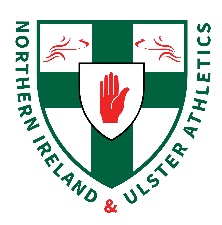 Sunday 30th January 2022 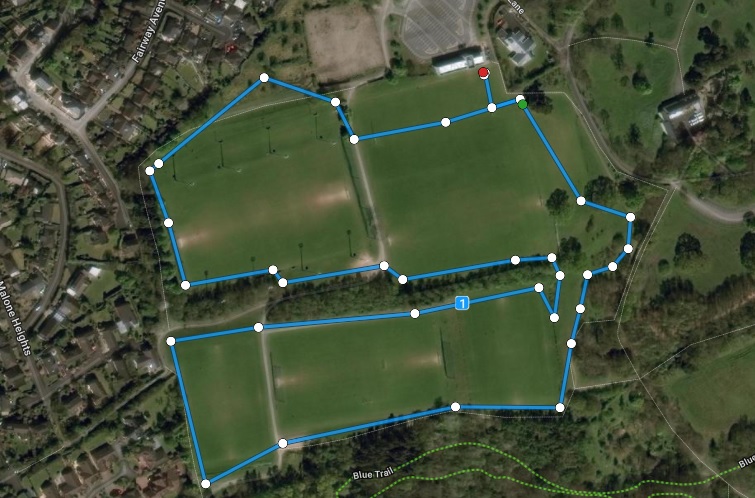 